PROCÉDURE INSCRIPTION EN LIGNE - Club Patin Vitesse Laval Centre (CPVLC)***À compter de la saison 2018-2019, les inscriptions au club se font en ligne***Tarifs Le coût est de 230$ pour le premier enfant de la famille, 220$ pour le second et 170$ pour les autres.L’inscription doit être fait en ligne à l’adresse pivot.iskate.me ***nous éprouvons actuellement des difficultés avec le rabais famille lors de l’inscription en ligne, vous pouvez payer que le solde qui devrait être payé incluant la réduction, nous ajusterons le frais d’inscription subséquemment ***Horaire des entraînements pour l’aréna Cartier débutant le 9 septembre 2018 :– Groupe #1 et 2 : Dimanches  de 8h35 à 9h25;HorairesHoraire des entraînements pour l’aréna Lucerne débutant le 15 septembre 2018 :– Groupe #1: Samedis de 14h20 à 15h05;– Groupe #2: Samedis de 15h05 à 15h50;– Groupe #3: Samedis de 15h55 à 16h50 (précédé d’entraînements hors-glace de 15h20 à 15h50, Zamboni à 15h50);– Groupe #4: Samedis de 13h05 à 14h15 (précédé d’entraînements hors-glace de 12h30 à 13h00, Zamboni à 13h00);Horaire des entraînements pour l’aréna Cartier débutant le 9 septembre 2018 :– Groupe #1 et 2 : Dimanches  de 8h35 à 9h25;Pour accéder un premier accès à l’outil d’inscription, vous pouvez accéder de 2 façons :Via le site Club Patin Vitesse Laval Centre (CPVLC), dans la section inscription en cliquant sur le lien pivot.skate.mehttp://patinlaval.ca/clubs/Centre/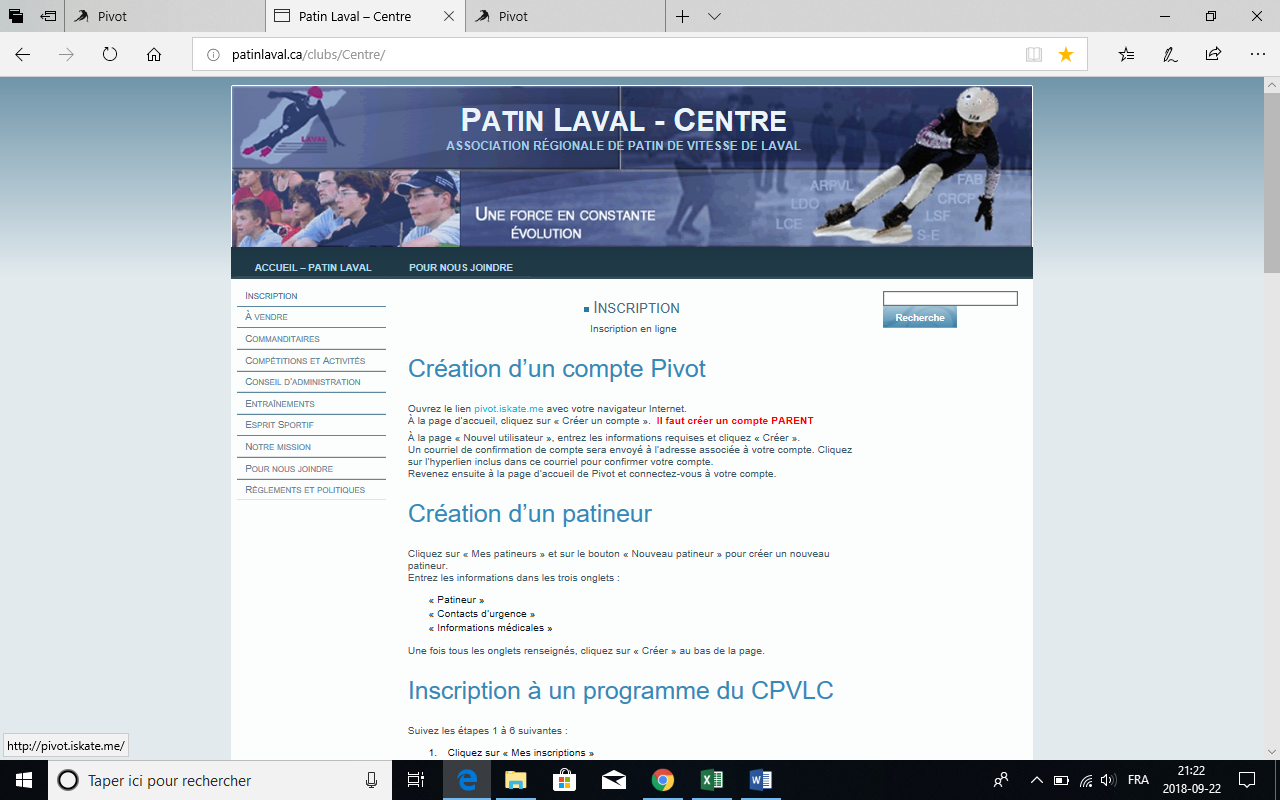       ouDirectement sur le site de l’outil d’inscription « Pivot »https://pivot.iskate.me/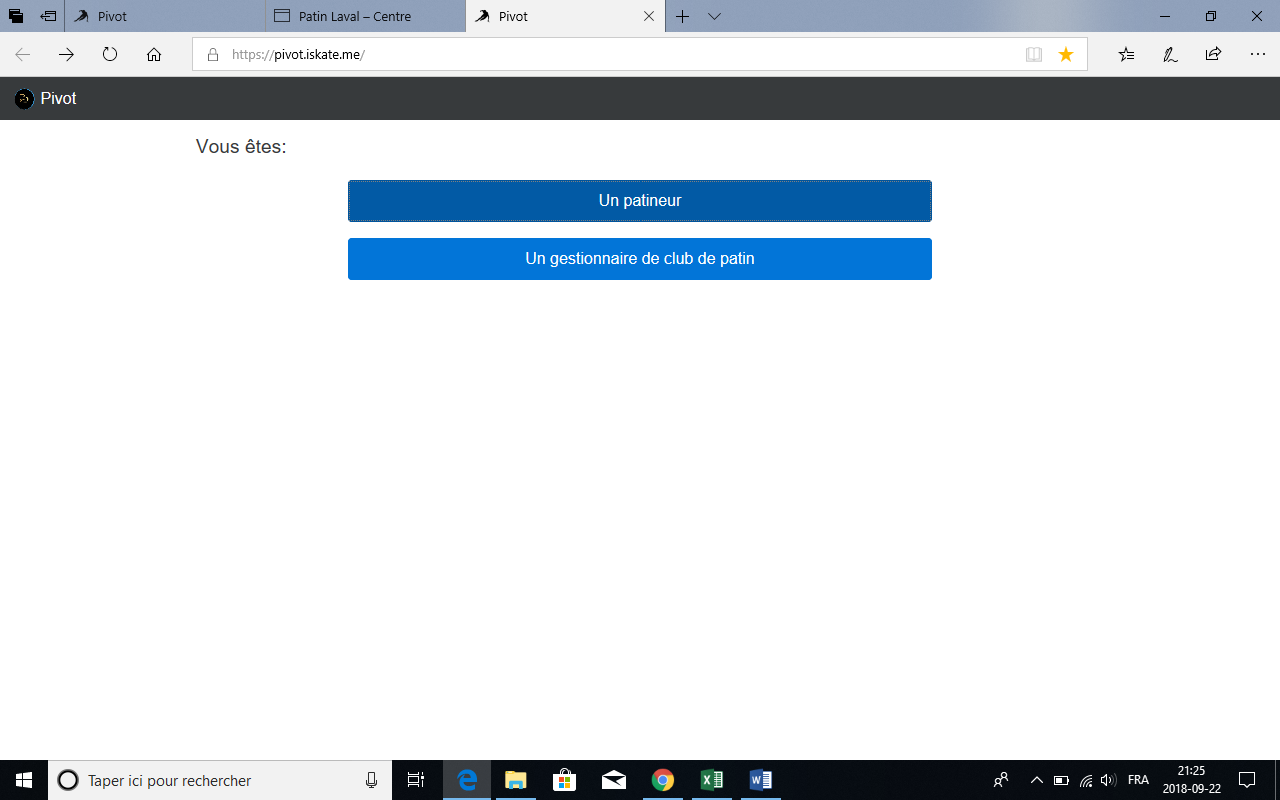 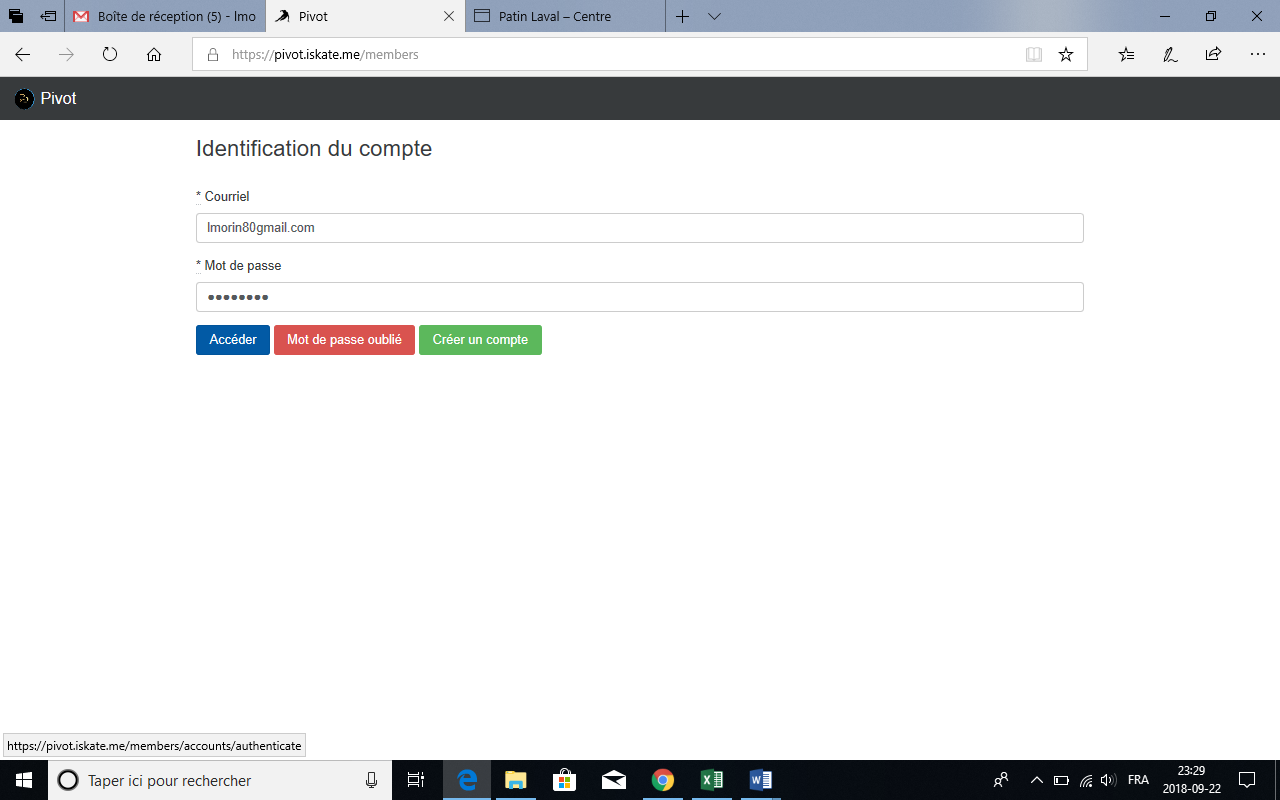 L’inscription se déroule en 3 étapes :ÉTAPE 1 :  CRÉATION DU COMPTE UTILISATEUR PIVOT – ***ATTENTION il s’agit des coordonnées de la personne qui ouvre le compteÉTAPE 2 : CRÉATION DU (DES) PATINEAUR (S) – coordonnées des enfants, plusieurs enfants peuvent être ajouté au compte d’un utilisateur créé à l’étape 1.ÉTAPE 3 : INSCRIPTIONSÉTAPE 1 : Création d’un compte utilisateur PivotSur votre navigateur internet, ouvrez le lien pivot.iskate.me , sélectionner « Un Patineur »À la page d’accueil, cliquez sur « Créer un compte ». 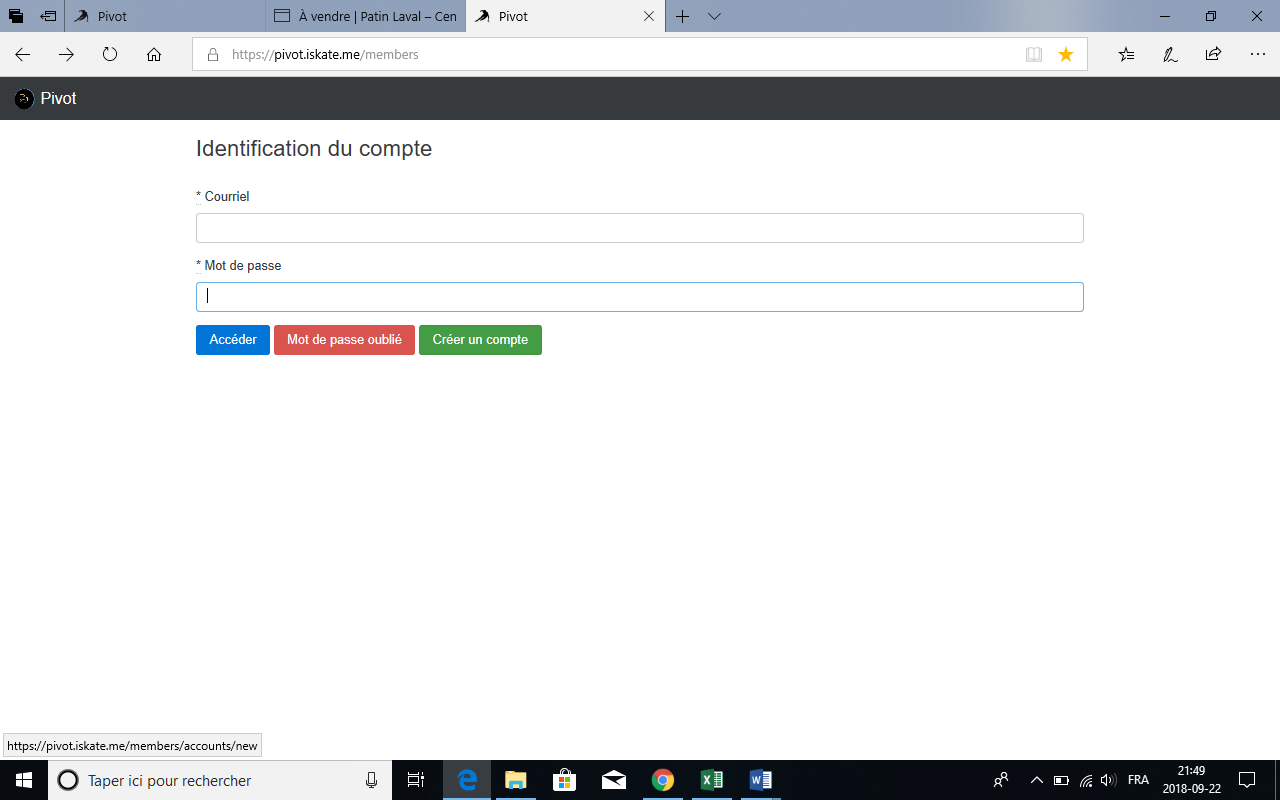 À la page « Nouvel utilisateur », entrez les informations requises, soit les informations de l’utilisateur du compte (celui qui crée le compte, habituellement les coordonnées du PARENT) et cliquez « Créer »La date de naissance est demandée pour permettre une authentification dans le cas que vous oubliez votre mot de passe.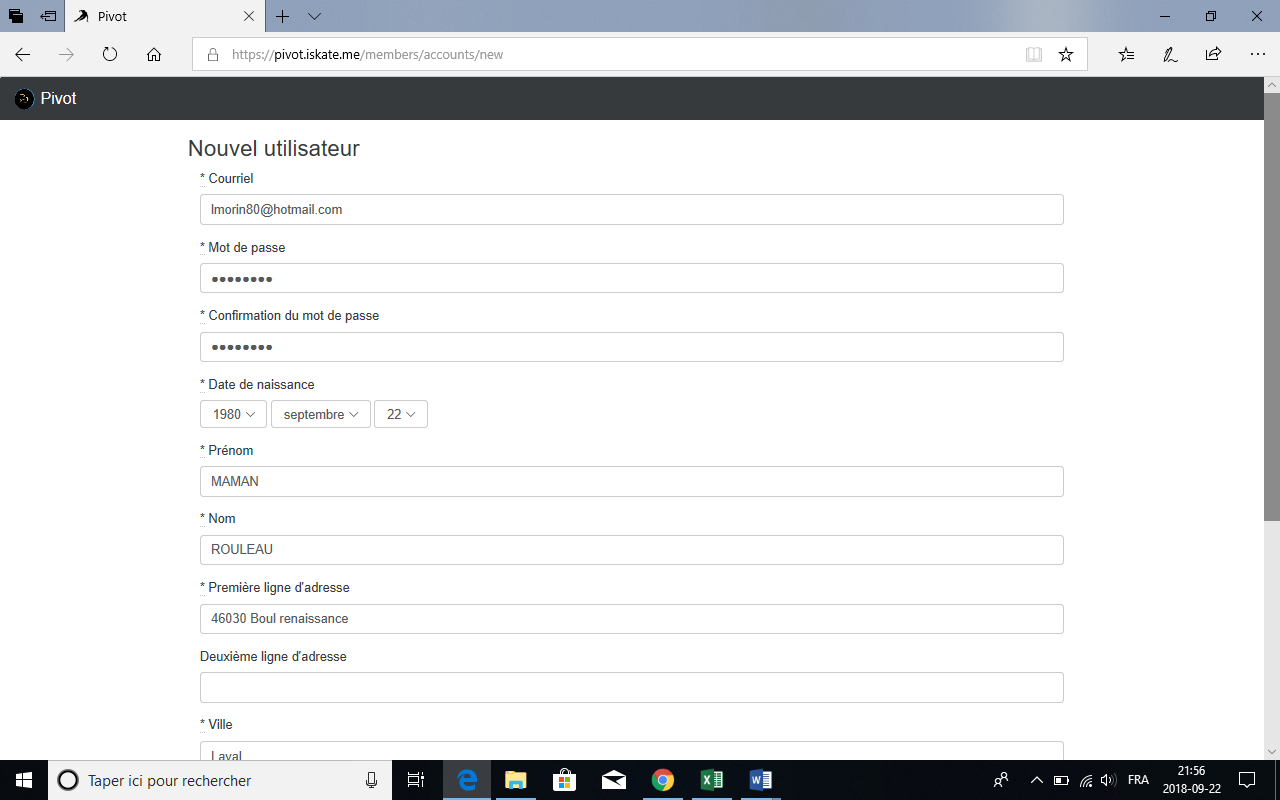 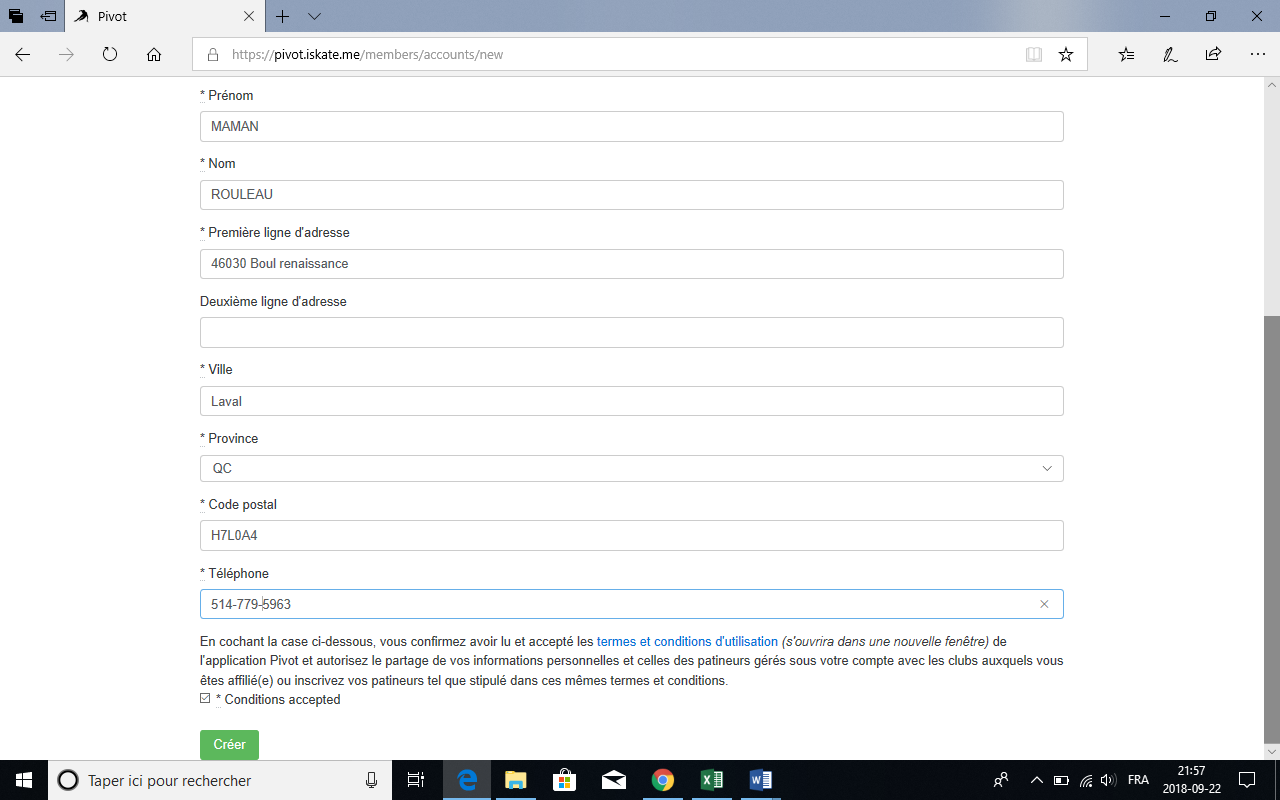 Un courriel de confirmation de compte sera envoyé à l’adresse associée à votre compte. J’AI REÇU LE COURRIEL DE CONFIRMATION de « Pivot par iskate » : PASSER À L’ÉTAPE 1-E X JE N’AI PAS REÇU LE COURRIEL DE CONFIRMATION OU PERDU:Consulter votre boîte de pourriel ou courrier indésirable. Si vous n’avez toujours rien reçu. Sur votre navigateur internet, ouvrez le lien pivot.iskate.me , sélectionner « Un Patineur »À la page d’accueil, inscrivez l’adresse courriel ainsi que le mot de passe que vous aviez inscrit à l’étape 1 C) et  cliquez sur « Accéder ». 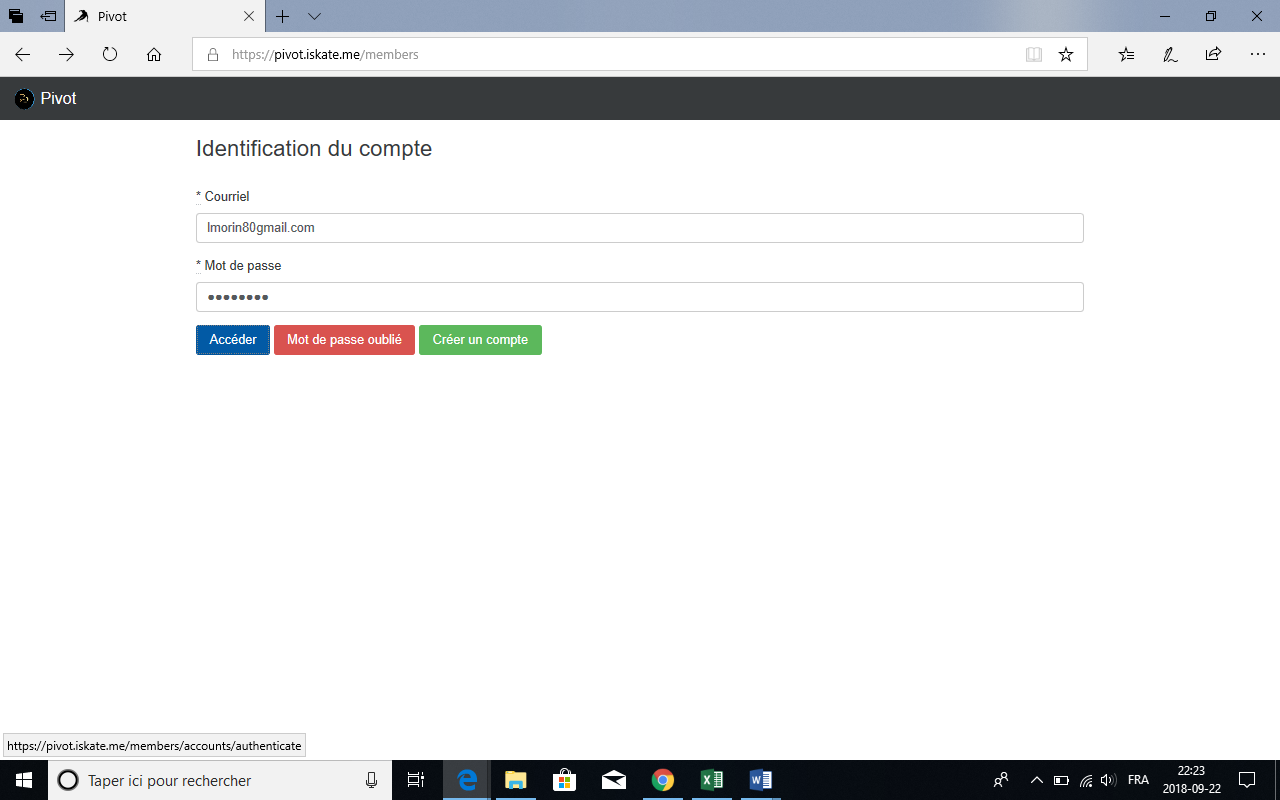 Cliquez sur l’hyperlien inclus dans ce courriel pour confirmer votre compte.
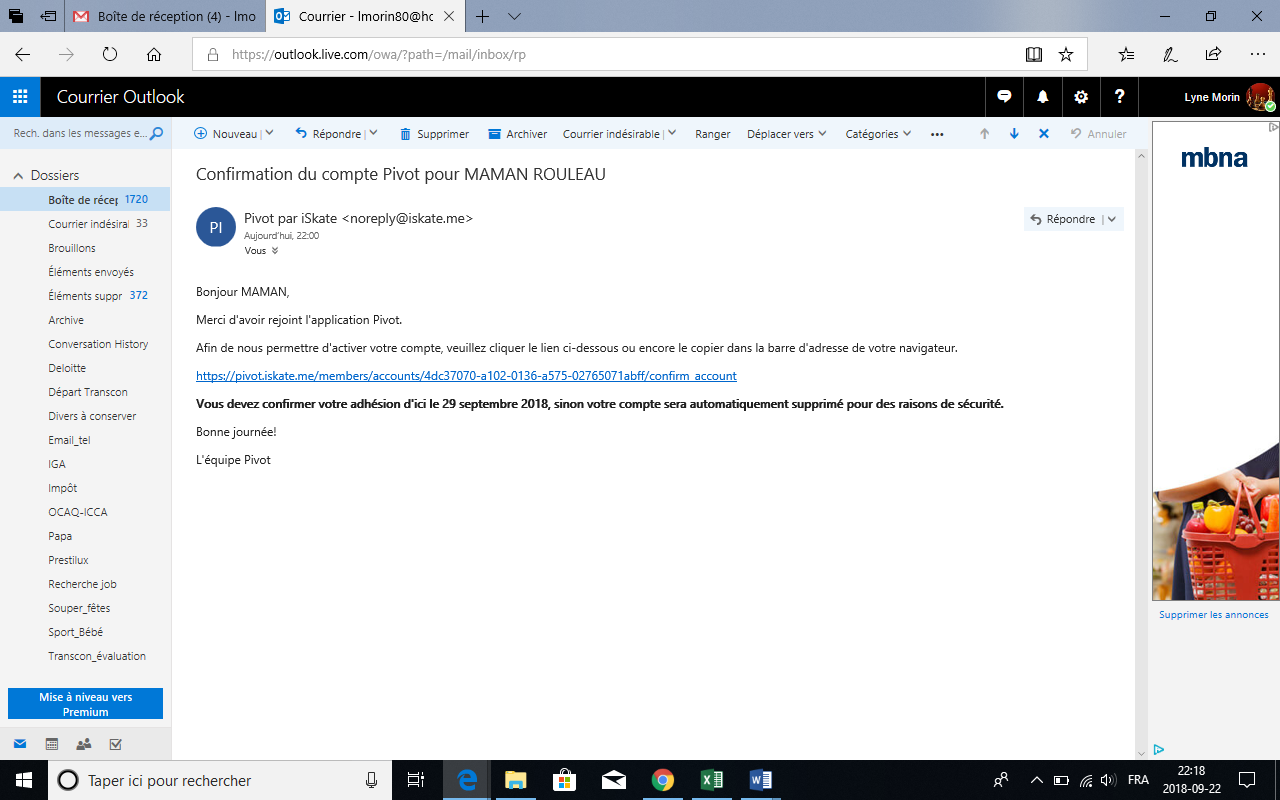 Revenez ensuite à la page d’accueil de Pivot et connectez-vous à votre compte en cliquant sur « Accéder »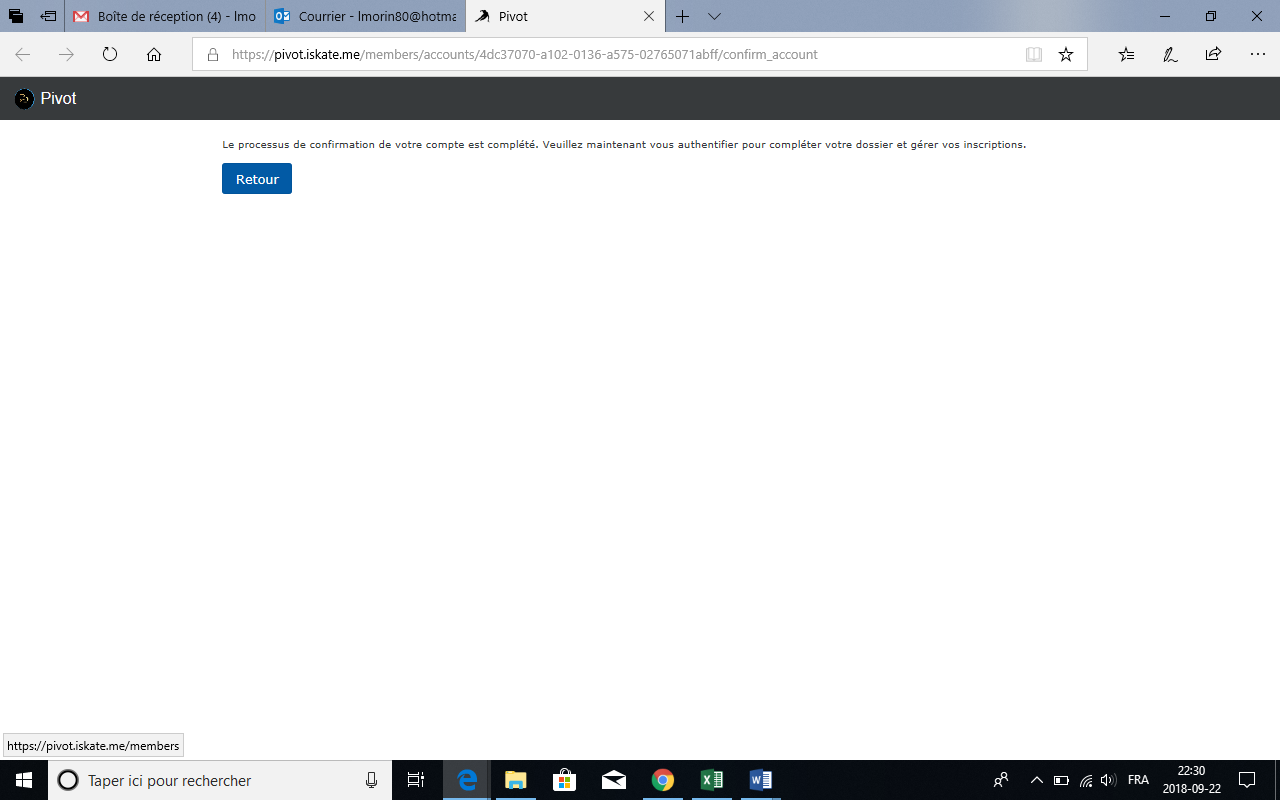 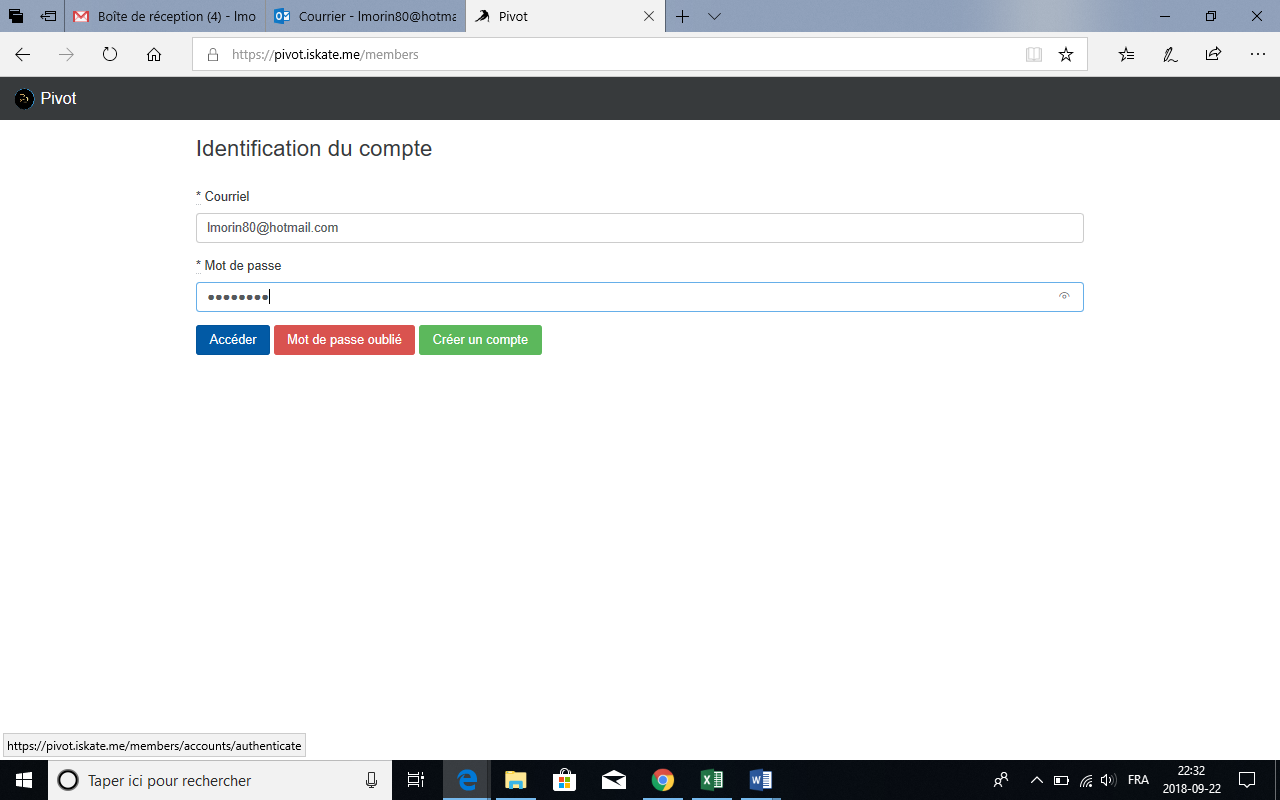 ÉTAPE 2 : Création d’un patineurCliquez sur « Mes patineurs » et sur le bouton « Nouveau patineur » pour créer un nouveau patineur.
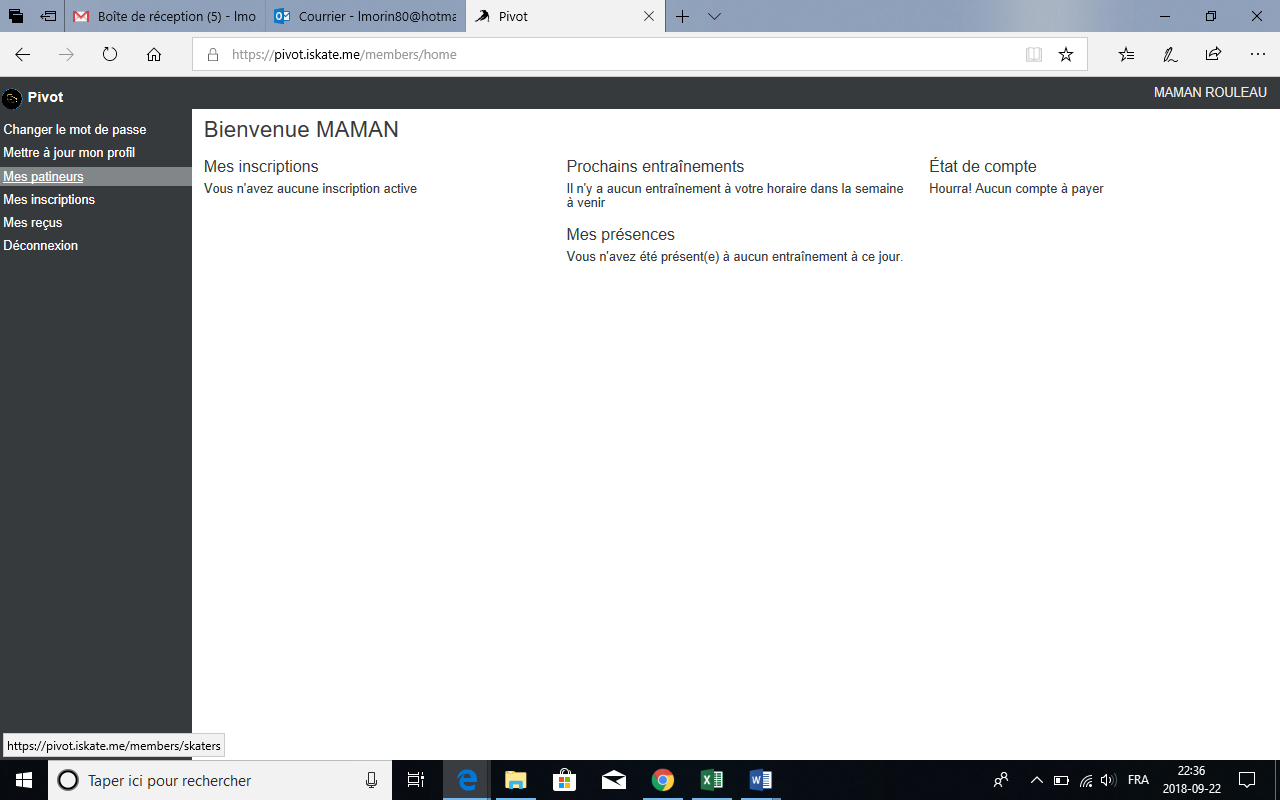 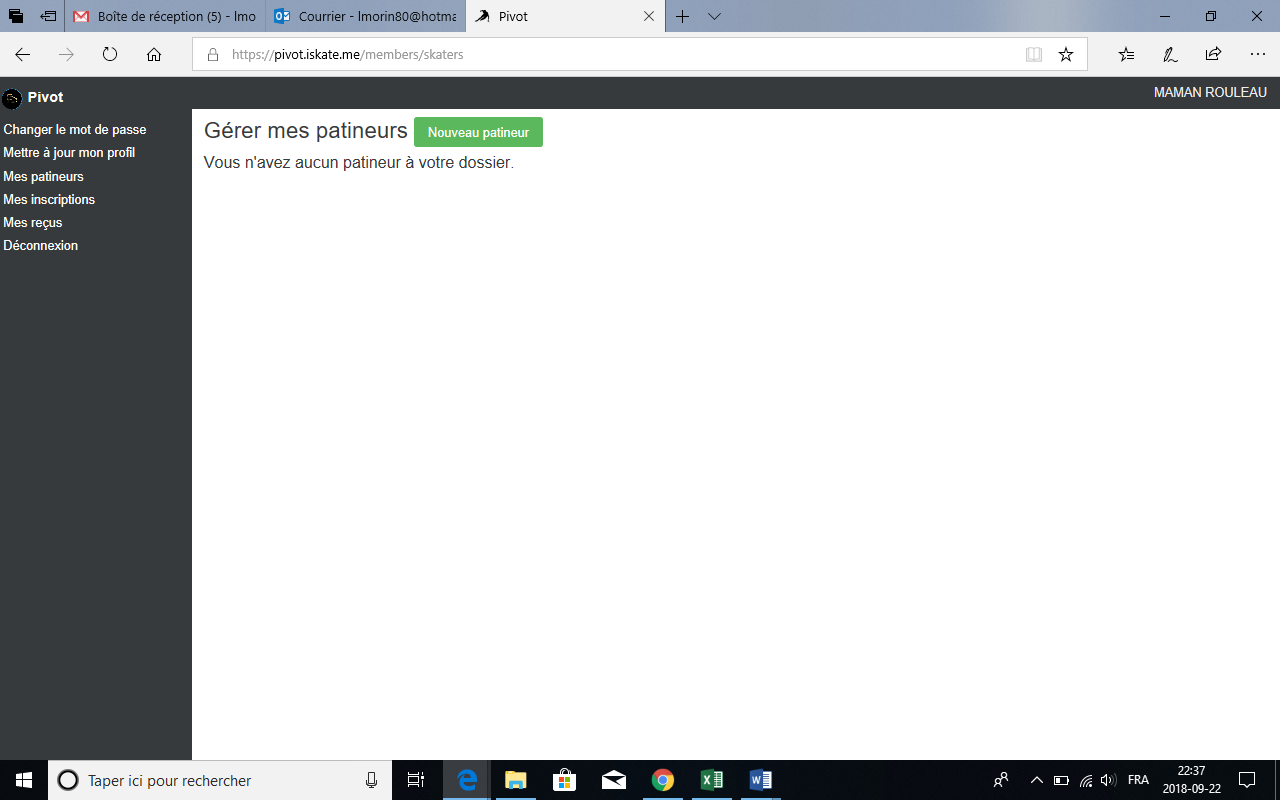  Compléter l’information requises concernant le « PATINEUR » que vous voulez inscrire. Vous pouvez inscrire plusieurs patineurs sous un même compte utilisateur.Entrez les informations dans les trois onglets « Patineur », « Contacts d’urgence » et « Informations médicales »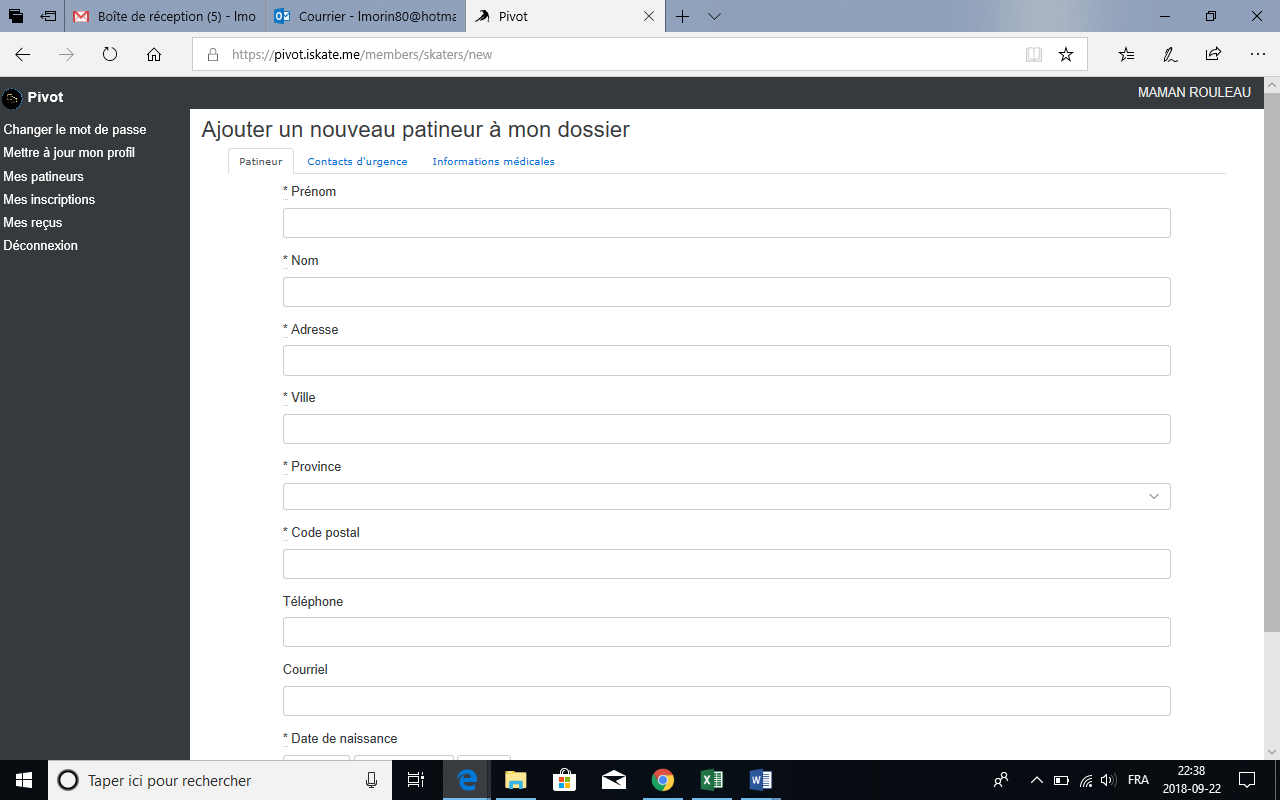 Note : Sous l’onglet Patineur, il n’est pas obligatoire de mettre le numéro FPVQ (Fédération patinage vitesse Québec). Le club complètera cette information dans le dossier de votre enfant, ce n’est pas un champ obligatoire à la création du patineur. Une fois tous les onglets complétés, cliquez sur « Créer » au bas de l’onglet « Patineur »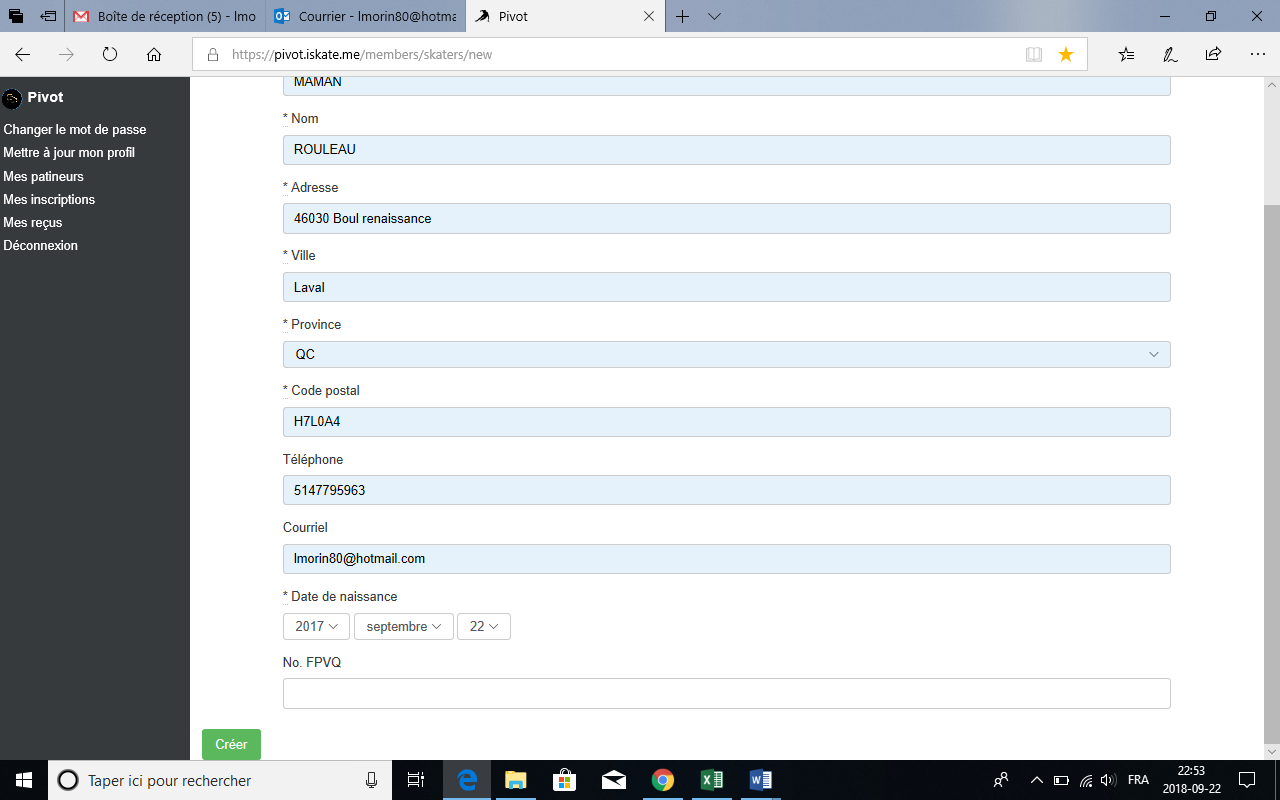 ÉTAPE 3 : Inscription à un programme du CPVLCCliquez sur « Mes inscriptions » et ensuite sur « Nouvelle inscription »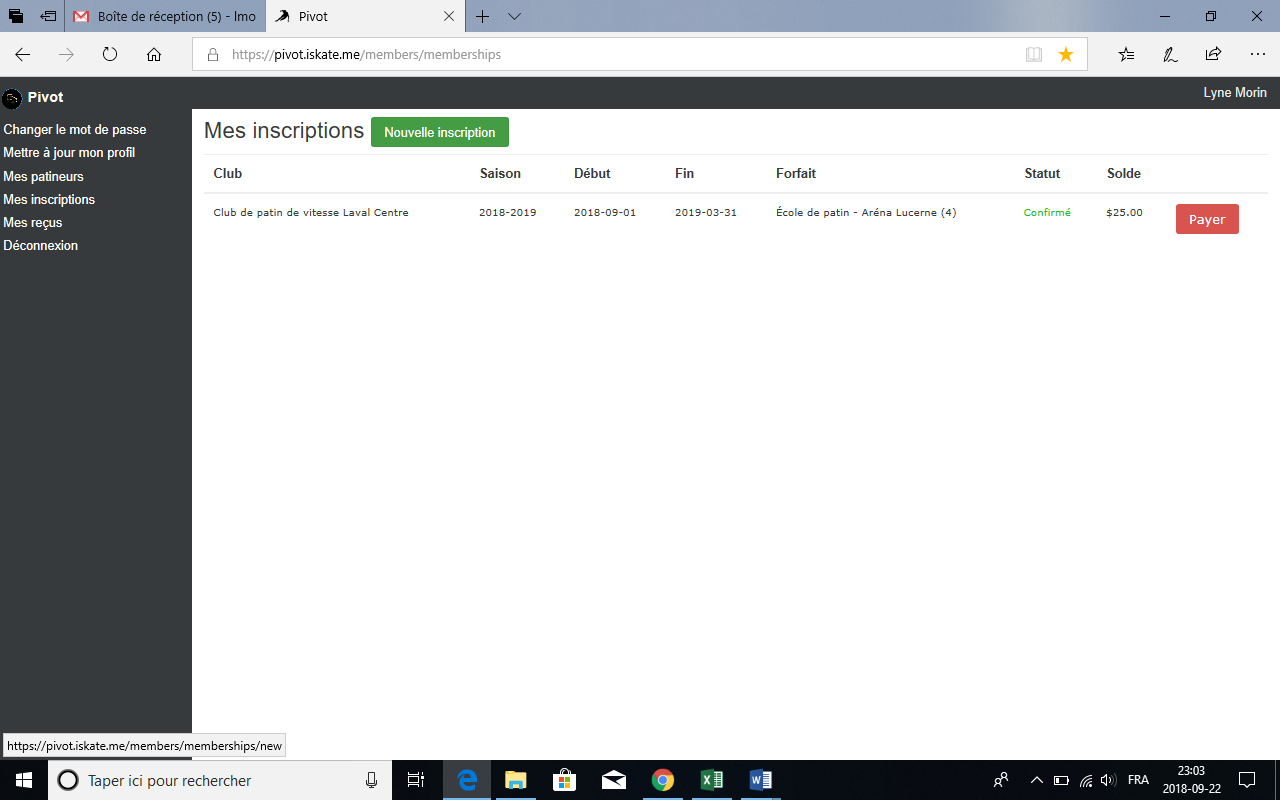 Faites la saisie pour « Choisir un patineur » et  « Choisir un club »: Club de Patinage de Vitesse de Laval-Centre (CPVLC)  Faites le choix du forfait désiré en fonction de l’aréna (Cartier ou Lucerne) et du niveau du patineur (École de patinage de base #1 ou #2, École de patinage de vitesse #3 ou #4)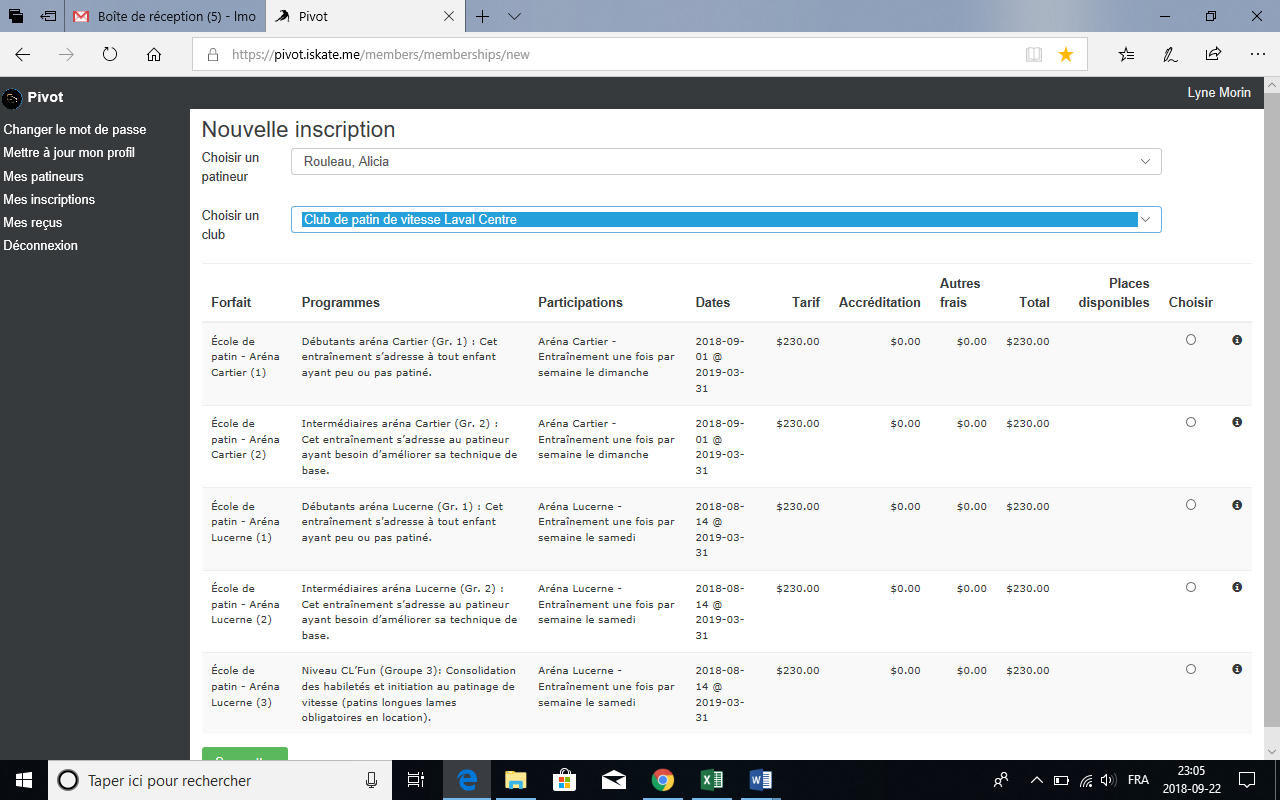 DÉFINITIONS DES GROUPES :Vous avez le choix de vous inscrire, soit à l’aréna Cartier les Dimanches, soit à l’aréna Lucerne les samedis (voir horaire ci-bas).Le club offre 4 différents niveaux d’entraînements pour moins de 18 ans:Groupe #1: École de Base de patinage (débutant). S’adresse aux enfants n’ayant jamais ou très peu patiner (patins régulier obligatoire);Groupe #2: École de Base de patinage (moyen). S’adresse aux patineurs moyen ayant besoin d’améliorer leur technique de base (patins régulier obligatoire);Groupe #3: École de patinage de vitesse. S’adresse aux patineurs qui sont déjà à l’aise sur des patins réguliers (patins longues lames obligatoire – location disponible). Possibilité de participer aux compétitions régionales C’L’Fun;Groupe #4: École de patinage de vitesse. S’adresse aux patineurs qui sont déjà à l’aise sur des patins longues lames (patins longues lames obligatoire – location disponible) dont l’entraîneur a confirmé l’inscription à ce niveau. Possibilité de participer aux compétitions régionales Liliane-Lambert;Cliquez sur « Soumettre »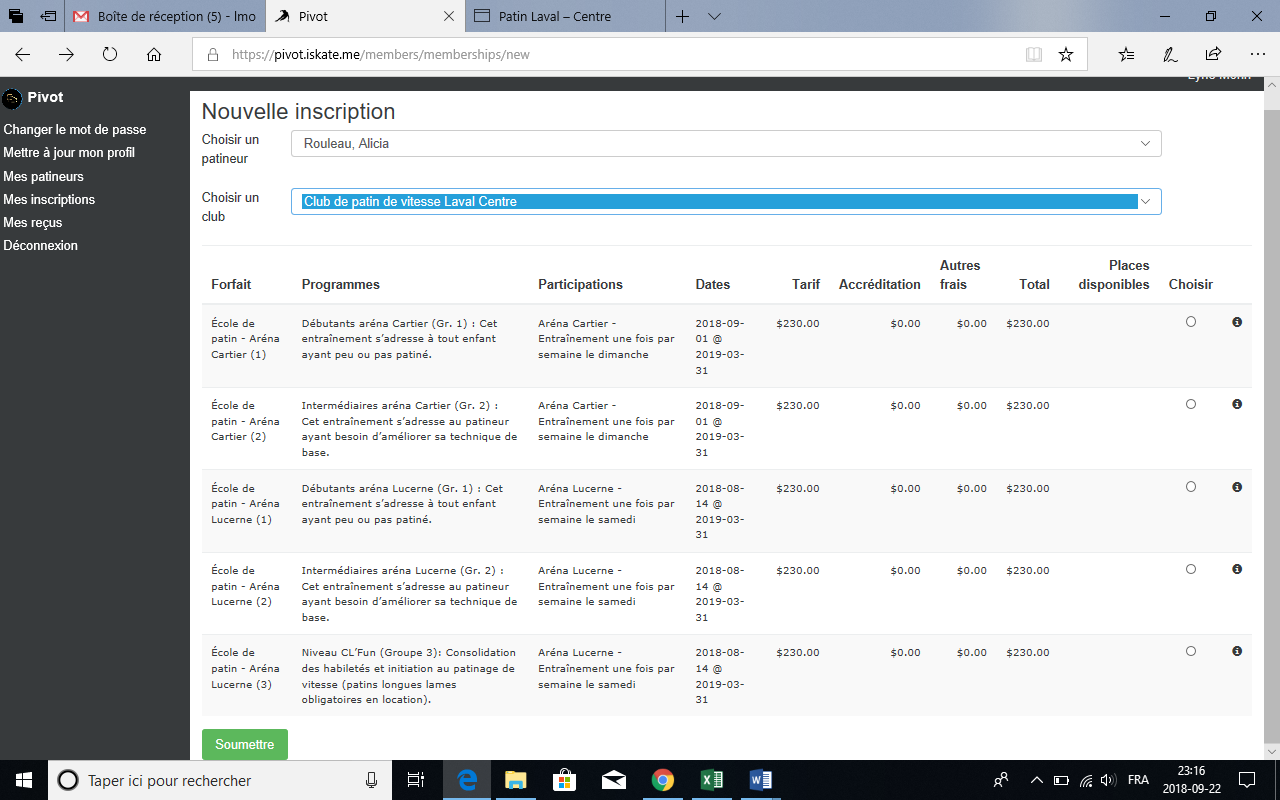 PAGE DE CONFIRMATION. L’étape précédente vous envoie à une page de confirmation.Révisez les informations.Pour compléter la transaction, ne pas oublier Cochez sur « Je confirme… ».Choisissez un mode de paiement. Pour éviter la manipulation, nous privilégions le paiement par Paypal ou carte de crédit pour ce faire vous choisissez PayPal, vous serez redirigé sur le site sécurisé de PayPal pour effectuer le paiement./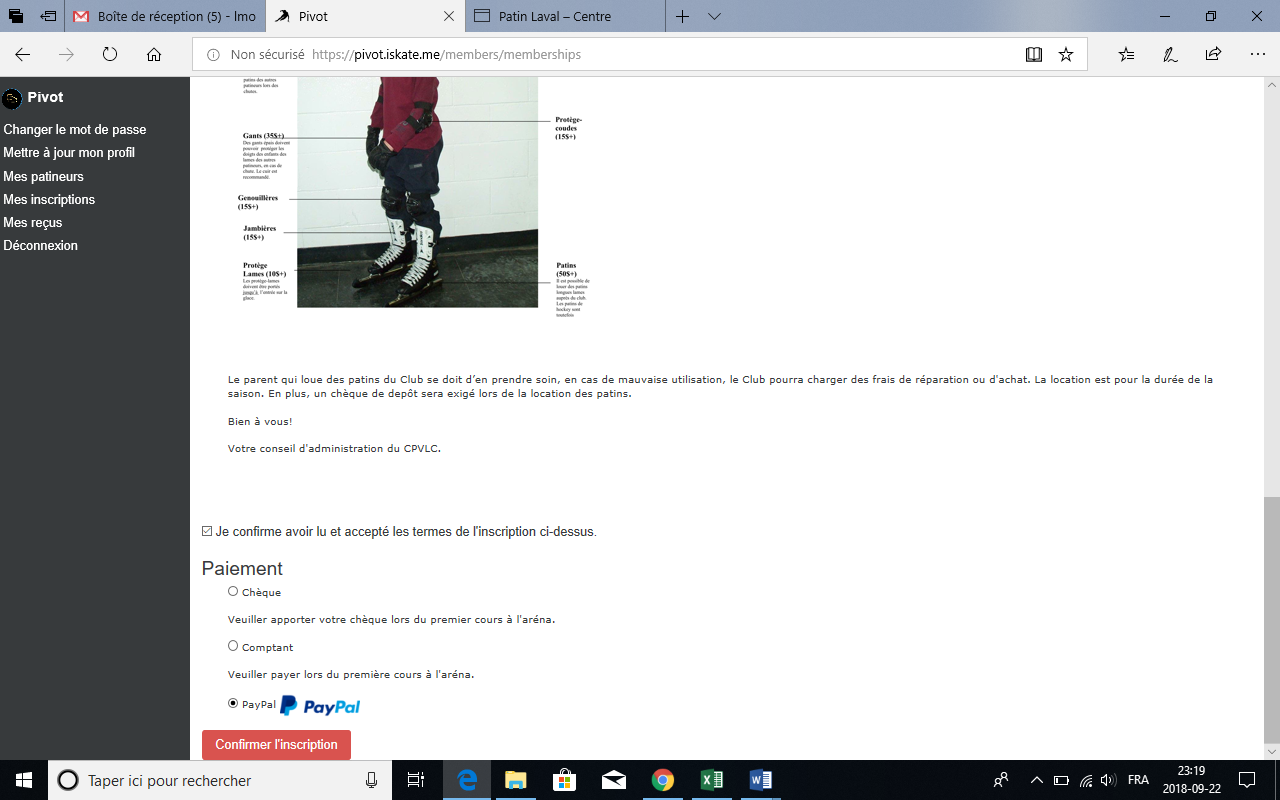 Vous pouvez payer par PAYPAL ou carte de crédit en sélectionnant PayPal, vous sélectionner PAYPAL si vous avez un compte PAYPAL, sinon vous compléter l’information plus pas pour payer par carte de crédit.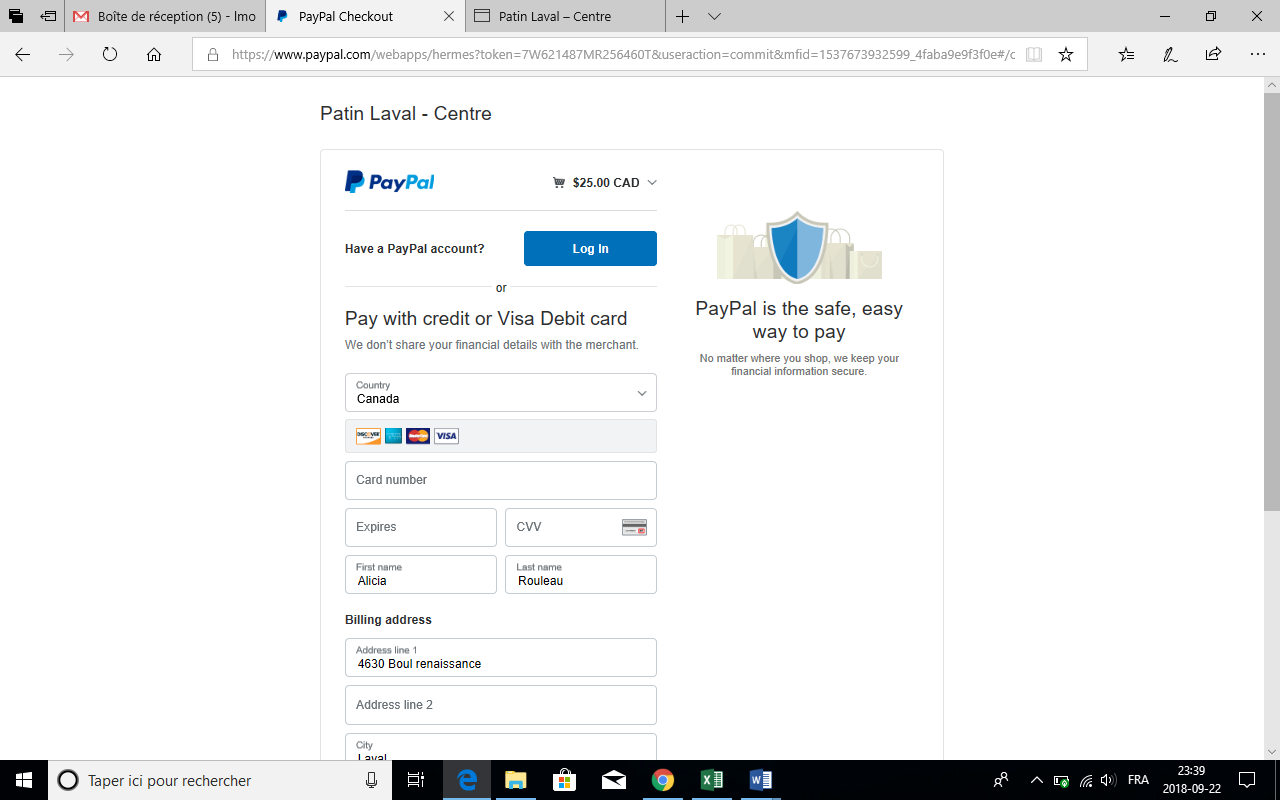 Paiement par chèque ou comptant, veuillez imprimer votre facture et joindre le chèque. Prière d’apporter le chèque, dès le premier entraînement de votre enfant et le remettre à un bénévole à l’entrée de l’aréna.Si vous ne payez pas immédiatement, vous pourrez en tout temps cliquer sur les sections « Mes inscriptions » ou « Mes reçus » pour payer vos factures en ligne subséquemment. Voir procédure – paiement en ligne.Pour plus d’informations communiquez avec nousLe club de patinage est entièrement géré par des parents bénévoles.(450) 901-0202 poste 3
ou écrivez nous à: laval-centre@patinlaval.ca